Owl Facts – Eyes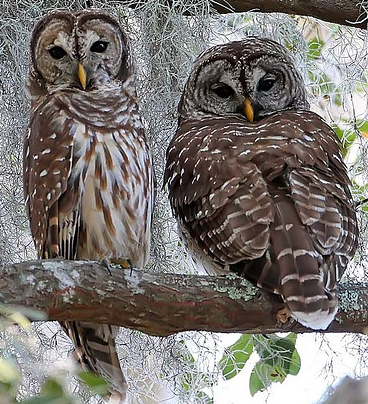 Owls’ eyes are ‘fixed’.  This means that an owl cannot move its eyes.Because it cannot move its eyes, an owl can move its head almost all the way round.  Extra vertebrae in its neck make this possible.Owls don’t see colours in detail.  Their world is pale and almost colourless.The colour of the eyes tells us (in most cases) at what time of day the owl hunts:Yellow, or white  =  diurnal (daytime hunters)Orange               =   crepuscular (dawn / dusk hunters)Black, or brown   =  nocturnal (night hunters)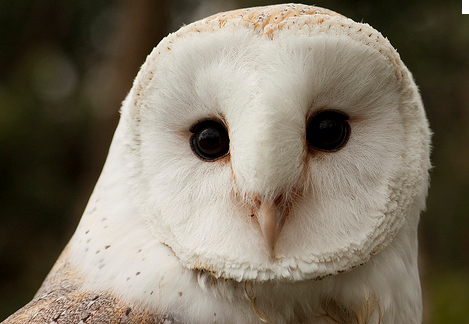 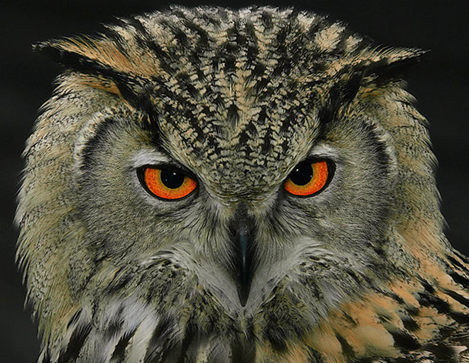 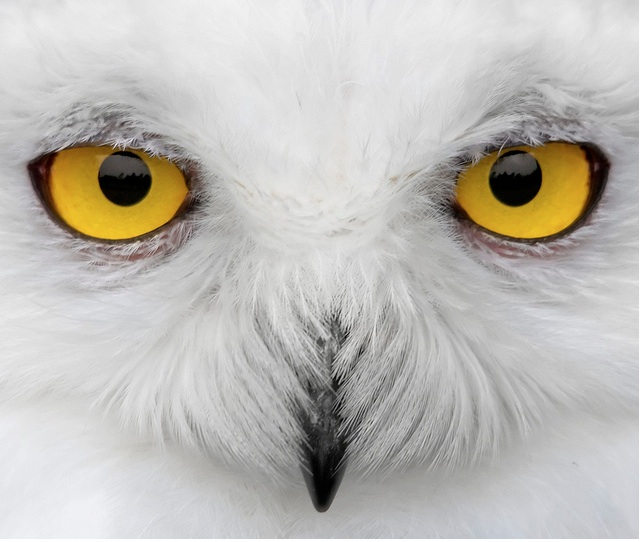 